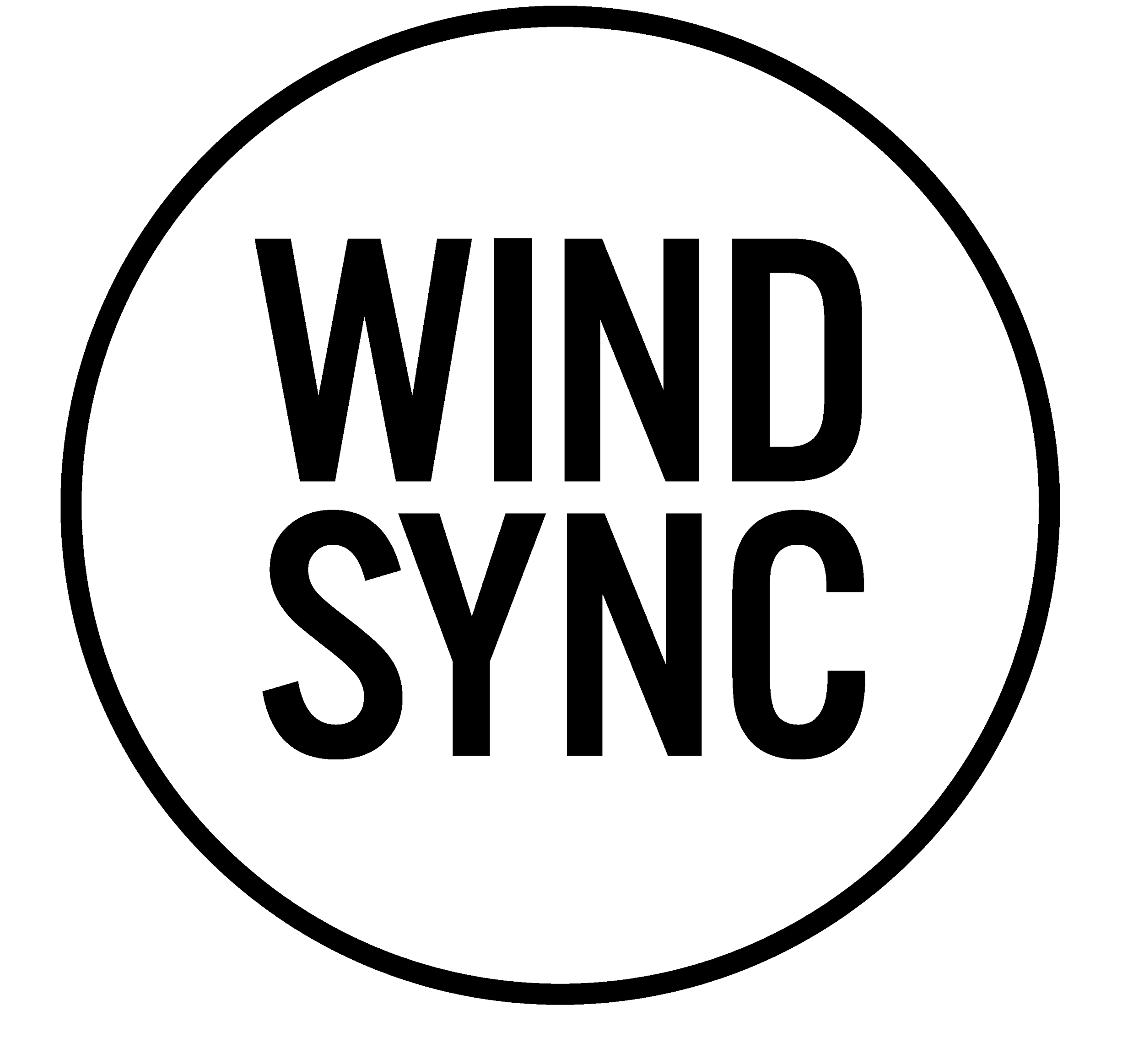 Ensemble Biography (2016 - 2017)Hailed by the Houston Chronicle as “revolutionary chamber musicians,” WindSync is internationally recognized for dramatic and engaging interpretations of classical music. The young, adventurous group plays exclusively from memory, including elements of staging and choreography, and focuses on building a connection with audiences through dynamic concert programming and charismatic stage presence. WindSync is the Gold Medalist in the National Fischoff Chamber Music Competition and winner of the Concert Artists Guild Victor Elmaleh International Competition. The group received the Sylvia Ann Hewlett Adventurous Artist Prize and numerous performance prizes from the CAG competition, including the ensemble’s New York debut at Weill Recital Hall at Carnegie Hall, the Chautauqua Institution, Washington Performing Arts Society’s Music in the Country series, and the Music in the Park Series of The Schubert Club (St. Paul, MN). Recent performance engagements include the Library of Congress in Washington DC, Shanghai Oriental Arts Center in China, and the Met Museum’s Grace Rainey Rogers Auditorium, as well as radio broadcasts by New York Public Radio’s McGraw Hill Financial Young Artists Showcase and Minnesota Public Radio/American Public Media’s Performance Today.Dedicated to showcasing contemporary music and expanding wind quintet repertoire, in 2015 WindSync performed the premiere of a new wind quintet The long and the short of it by American composer, Paul Lansky commissioned by the Library of Congress’ Carolyn Royall Just Fund and the Music Society of Lincoln Center. In 2016, the group commissioned young American composer, Michael Gilbertson to write a concerto for wind quintet and orchestra, The Cosmos, which premiered in May 2016 with the Lafayette Symphony Orchestra with two repeat performances by the River Oaks Chamber Orchestra in Houston, TX in November 2016. The group also relies heavily on a large body of original arrangements of classical masterworks in order to build innovative and thematic programs.WindSync is strongly committed to educational enrichment and promoting arts engagement through concerts dedicated to inspiring children, members of the community, and audiences with disabilities. Set in diverse spaces including concert halls, museums, outdoor venues, libraries, hospitals, and schools WindSync has been featured in educational performances presented by The Seattle Symphony Orchestra, The Midland Symphony Orchestra, and the Rockport Chamber Music Festival. As the 2013 Music for Autism "Spotlight Artist", WindSync traveled to five cities across the United States performing concerts specifically developed to provide a safe environment for children or individuals on the autistic spectrum and their families. Previous community presenters include the Canucks Autism Network, PALS Autism School in Vancouver, BC, and Azure Family Concerts presented by the Schubert Club (St. Paul, MN). The group has also performed recitals and residencies presented by Stanford University, University of Nebraska-Lincoln, CSU Northridge, CSU Sacramento, University of Nevada, Reno, University of Central Oklahoma, University of Victoria, B.C., Drexel University, and the University of Minnesota.  Past residencies include, Ensemble in Residence for the Da Camera of Houston Young Artist Program, the Grand Teton Music Festival during the summers of 2012 and 2013, and the Chamber Music Festival of Lexington from 2012-2016.